Account No.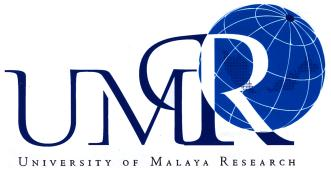 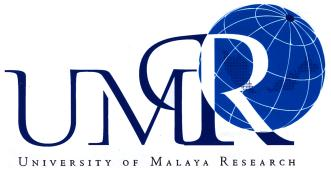 Application Form for Research Grant Extension Centre of Research Grant Management PPGP) (Amendment 1/2021) No. AkaunBorang Permohonan Pelanjutan Geran PenyelidikanPusat Pengurusan Geran Penyelidikan (PPGP) (Pindaan 1/2021)DetailsDetailsDetailsDetailsDetailsDetailsDetailsDetailsA Name of Principal Investigator : Name of Principal Investigator : Name of Principal Investigator : Name of Principal Investigator : Name of Principal Investigator : Name of Principal Investigator : Name of Principal Investigator :A Department : Department : Department : Department : Department : Department : Department :A Academy / Faculty / Institute / Centre: Academy / Faculty / Institute / Centre: Academy / Faculty / Institute / Centre: Academy / Faculty / Institute / Centre: Academy / Faculty / Institute / Centre: Academy / Faculty / Institute / Centre: Academy / Faculty / Institute / Centre:A Office Tel. No. :                   Mobile :Mobile :  Fax:  Fax:  Fax:  Fax:A Name of Research Grant :                  PPP  BKP          PRPUM Name of Research Grant :                  PPP  BKP          PRPUM Name of Research Grant :                  PPP  BKP          PRPUM Name of Research Grant :                  PPP  BKP          PRPUM Name of Research Grant :                  PPP  BKP          PRPUM Name of Research Grant :                  PPP  BKP          PRPUM Name of Research Grant :                  PPP  BKP          PRPUMA Balance of Total Account  : RM Balance of Total Account  : RM Balance of Total Account  : RM Balance of Total Account  : RM Balance of Total Account  : RM Balance of Total Account  : RM Balance of Total Account  : RMA Justification Extension : Justification Extension : Justification Extension : Justification Extension : Justification Extension : Justification Extension : Justification Extension :AAAAA Extension Period: From : Extension Period: From : Extension Period: From : Until : Until : Maximum six (6) months Maximum six (6) months Maximum six (6) months I hereby attach the supporting documents to support this application :	Current Progress Report                   Current Milestone Report Signature :	Date : I hereby attach the supporting documents to support this application :	Current Progress Report                   Current Milestone Report Signature :	Date : I hereby attach the supporting documents to support this application :	Current Progress Report                   Current Milestone Report Signature :	Date : I hereby attach the supporting documents to support this application :	Current Progress Report                   Current Milestone Report Signature :	Date : I hereby attach the supporting documents to support this application :	Current Progress Report                   Current Milestone Report Signature :	Date : I hereby attach the supporting documents to support this application :	Current Progress Report                   Current Milestone Report Signature :	Date : I hereby attach the supporting documents to support this application :	Current Progress Report                   Current Milestone Report Signature :	Date : I hereby attach the supporting documents to support this application :	Current Progress Report                   Current Milestone Report Signature :	Date :Comment and EndorsementComment and EndorsementComment and EndorsementComment and EndorsementComment and EndorsementComment and EndorsementComment and EndorsementComment and EndorsementB Head of Department / Dean / DirectorRecommended            Not Recommended Signature :  	_  Date : Stamp : Head of Department / Dean / DirectorRecommended            Not Recommended Signature :  	_  Date : Stamp : Head of Department / Dean / DirectorRecommended            Not Recommended Signature :  	_  Date : Stamp : Head of Department / Dean / DirectorRecommended            Not Recommended Signature :  	_  Date : Stamp : Head of Department / Dean / DirectorRecommended            Not Recommended Signature :  	_  Date : Stamp : Head of Department / Dean / DirectorRecommended            Not Recommended Signature :  	_  Date : Stamp :Official use of PPGPOfficial use of PPGPOfficial use of PPGPOfficial use of PPGPOfficial use of PPGPOfficial use of PPGPC Regarding the matter above, we would like to inform you that your application has been :i.	 Approved for:	 3 months	6 months              Others (please state duration)ii. 	 Subjected for consideration due to incomplete application. Please submit :Progress Reportb)    Others :  	iii.	 Rejected due to :Not being approved by Head of Department / Deanb)    Others :  	  Yours sincerely, Head, Centre of Research Grant Management (PPGP) Stamp :                                                                                                                  Date:                                 Regarding the matter above, we would like to inform you that your application has been :i.	 Approved for:	 3 months	6 months              Others (please state duration)ii. 	 Subjected for consideration due to incomplete application. Please submit :Progress Reportb)    Others :  	iii.	 Rejected due to :Not being approved by Head of Department / Deanb)    Others :  	  Yours sincerely, Head, Centre of Research Grant Management (PPGP) Stamp :                                                                                                                  Date:                                 Regarding the matter above, we would like to inform you that your application has been :i.	 Approved for:	 3 months	6 months              Others (please state duration)ii. 	 Subjected for consideration due to incomplete application. Please submit :Progress Reportb)    Others :  	iii.	 Rejected due to :Not being approved by Head of Department / Deanb)    Others :  	  Yours sincerely, Head, Centre of Research Grant Management (PPGP) Stamp :                                                                                                                  Date:                                 Regarding the matter above, we would like to inform you that your application has been :i.	 Approved for:	 3 months	6 months              Others (please state duration)ii. 	 Subjected for consideration due to incomplete application. Please submit :Progress Reportb)    Others :  	iii.	 Rejected due to :Not being approved by Head of Department / Deanb)    Others :  	  Yours sincerely, Head, Centre of Research Grant Management (PPGP) Stamp :                                                                                                                  Date:                                 Regarding the matter above, we would like to inform you that your application has been :i.	 Approved for:	 3 months	6 months              Others (please state duration)ii. 	 Subjected for consideration due to incomplete application. Please submit :Progress Reportb)    Others :  	iii.	 Rejected due to :Not being approved by Head of Department / Deanb)    Others :  	  Yours sincerely, Head, Centre of Research Grant Management (PPGP) Stamp :                                                                                                                  Date:                                ButiranButiranButiranButiranButiranButiranButiranButiranA Nama Ketua Penyelidik : Nama Ketua Penyelidik : Nama Ketua Penyelidik : Nama Ketua Penyelidik : Nama Ketua Penyelidik : Nama Ketua Penyelidik : Nama Ketua Penyelidik :A Jabatan : Jabatan : Jabatan : Jabatan : Jabatan : Jabatan : Jabatan :A Akademi / Fakulti / Institut / Pusat: Akademi / Fakulti / Institut / Pusat: Akademi / Fakulti / Institut / Pusat: Akademi / Fakulti / Institut / Pusat: Akademi / Fakulti / Institut / Pusat: Akademi / Fakulti / Institut / Pusat: Akademi / Fakulti / Institut / Pusat:A No. Tel. Pejabat:No. H/p:No. H/p:  Faks:  Faks:  Faks:  Faks:A Nama Geran Penyelidikan :                      BKP          PRPUM Nama Geran Penyelidikan :                      BKP          PRPUM Nama Geran Penyelidikan :                      BKP          PRPUM Nama Geran Penyelidikan :                      BKP          PRPUM Nama Geran Penyelidikan :                      BKP          PRPUM Nama Geran Penyelidikan :                      BKP          PRPUM Nama Geran Penyelidikan :                      BKP          PRPUMA Baki keseluruhan peruntukan:  RM Baki keseluruhan peruntukan:  RM Baki keseluruhan peruntukan:  RM Baki keseluruhan peruntukan:  RM Baki keseluruhan peruntukan:  RM Baki keseluruhan peruntukan:  RM Baki keseluruhan peruntukan:  RMA Justifikasi Pelanjutan : Justifikasi Pelanjutan : Justifikasi Pelanjutan : Justifikasi Pelanjutan : Justifikasi Pelanjutan : Justifikasi Pelanjutan : Justifikasi Pelanjutan :AAAAA Tempoh Perlanjutan:     Dari :  Tempoh Perlanjutan:     Dari :  Tempoh Perlanjutan:     Dari :   Hingga :  Hingga :  Maksimum enam (6) bulan  Maksimum enam (6) bulan  Maksimum enam (6) bulan Bersama ini disertakan dokumen sokongan yang diperlukan bagi menyokong permohonan ini:	 Laporan Kemajuan Terkini                   Laporan Carta Perbatuan (milestone) yang baru  Tandatangan:	 Tarikh : Bersama ini disertakan dokumen sokongan yang diperlukan bagi menyokong permohonan ini:	 Laporan Kemajuan Terkini                   Laporan Carta Perbatuan (milestone) yang baru  Tandatangan:	 Tarikh : Bersama ini disertakan dokumen sokongan yang diperlukan bagi menyokong permohonan ini:	 Laporan Kemajuan Terkini                   Laporan Carta Perbatuan (milestone) yang baru  Tandatangan:	 Tarikh : Bersama ini disertakan dokumen sokongan yang diperlukan bagi menyokong permohonan ini:	 Laporan Kemajuan Terkini                   Laporan Carta Perbatuan (milestone) yang baru  Tandatangan:	 Tarikh : Bersama ini disertakan dokumen sokongan yang diperlukan bagi menyokong permohonan ini:	 Laporan Kemajuan Terkini                   Laporan Carta Perbatuan (milestone) yang baru  Tandatangan:	 Tarikh : Bersama ini disertakan dokumen sokongan yang diperlukan bagi menyokong permohonan ini:	 Laporan Kemajuan Terkini                   Laporan Carta Perbatuan (milestone) yang baru  Tandatangan:	 Tarikh : Bersama ini disertakan dokumen sokongan yang diperlukan bagi menyokong permohonan ini:	 Laporan Kemajuan Terkini                   Laporan Carta Perbatuan (milestone) yang baru  Tandatangan:	 Tarikh : Bersama ini disertakan dokumen sokongan yang diperlukan bagi menyokong permohonan ini:	 Laporan Kemajuan Terkini                   Laporan Carta Perbatuan (milestone) yang baru  Tandatangan:	 Tarikh :Ulasan dan PerakuanUlasan dan PerakuanUlasan dan PerakuanUlasan dan PerakuanUlasan dan PerakuanUlasan dan PerakuanUlasan dan PerakuanUlasan dan PerakuanB  Ketua Jabatan / Dekan / Pengarah  Diperakukan              Tidak diperakukan Tandatangan:  	_  Tarikh: Cop:  Ketua Jabatan / Dekan / Pengarah  Diperakukan              Tidak diperakukan Tandatangan:  	_  Tarikh: Cop:  Ketua Jabatan / Dekan / Pengarah  Diperakukan              Tidak diperakukan Tandatangan:  	_  Tarikh: Cop:  Ketua Jabatan / Dekan / Pengarah  Diperakukan              Tidak diperakukan Tandatangan:  	_  Tarikh: Cop:  Ketua Jabatan / Dekan / Pengarah  Diperakukan              Tidak diperakukan Tandatangan:  	_  Tarikh: Cop:  Ketua Jabatan / Dekan / Pengarah  Diperakukan              Tidak diperakukan Tandatangan:  	_  Tarikh: Cop:Untuk kegunaan PPGPUntuk kegunaan PPGPUntuk kegunaan PPGPUntuk kegunaan PPGPUntuk kegunaan PPGPUntuk kegunaan PPGPC  Merujuk kepada perkara di atas, dimaklumkan bahawa permohonan tuan/puan adalah :i.	 Diluluskan lanjutan :             3 bulan                      6 bulan               lain-lain (sila berikan tempoh)ii. 	  Masih dalam pertimbangan kerana permohonan tidak lengkap. Sila kemukakan:                                  a) Laporan Kemajuan terkini  b) Lain-lain:  	iii.	  Tidak diluluskan kerana :Tidak diperakukan oleh Ketua Jabatan/Dekanb)    Lain-lain:  	  Yang benar, Ketua, Pusat Pengurusan Geran Penyelidikan (PPGP) Cop :                                                                                                               Tarikh:  Merujuk kepada perkara di atas, dimaklumkan bahawa permohonan tuan/puan adalah :i.	 Diluluskan lanjutan :             3 bulan                      6 bulan               lain-lain (sila berikan tempoh)ii. 	  Masih dalam pertimbangan kerana permohonan tidak lengkap. Sila kemukakan:                                  a) Laporan Kemajuan terkini  b) Lain-lain:  	iii.	  Tidak diluluskan kerana :Tidak diperakukan oleh Ketua Jabatan/Dekanb)    Lain-lain:  	  Yang benar, Ketua, Pusat Pengurusan Geran Penyelidikan (PPGP) Cop :                                                                                                               Tarikh:  Merujuk kepada perkara di atas, dimaklumkan bahawa permohonan tuan/puan adalah :i.	 Diluluskan lanjutan :             3 bulan                      6 bulan               lain-lain (sila berikan tempoh)ii. 	  Masih dalam pertimbangan kerana permohonan tidak lengkap. Sila kemukakan:                                  a) Laporan Kemajuan terkini  b) Lain-lain:  	iii.	  Tidak diluluskan kerana :Tidak diperakukan oleh Ketua Jabatan/Dekanb)    Lain-lain:  	  Yang benar, Ketua, Pusat Pengurusan Geran Penyelidikan (PPGP) Cop :                                                                                                               Tarikh:  Merujuk kepada perkara di atas, dimaklumkan bahawa permohonan tuan/puan adalah :i.	 Diluluskan lanjutan :             3 bulan                      6 bulan               lain-lain (sila berikan tempoh)ii. 	  Masih dalam pertimbangan kerana permohonan tidak lengkap. Sila kemukakan:                                  a) Laporan Kemajuan terkini  b) Lain-lain:  	iii.	  Tidak diluluskan kerana :Tidak diperakukan oleh Ketua Jabatan/Dekanb)    Lain-lain:  	  Yang benar, Ketua, Pusat Pengurusan Geran Penyelidikan (PPGP) Cop :                                                                                                               Tarikh:  Merujuk kepada perkara di atas, dimaklumkan bahawa permohonan tuan/puan adalah :i.	 Diluluskan lanjutan :             3 bulan                      6 bulan               lain-lain (sila berikan tempoh)ii. 	  Masih dalam pertimbangan kerana permohonan tidak lengkap. Sila kemukakan:                                  a) Laporan Kemajuan terkini  b) Lain-lain:  	iii.	  Tidak diluluskan kerana :Tidak diperakukan oleh Ketua Jabatan/Dekanb)    Lain-lain:  	  Yang benar, Ketua, Pusat Pengurusan Geran Penyelidikan (PPGP) Cop :                                                                                                               Tarikh: